 Что умеет компьютер.Архитектор.   Компьютер позволяет проектировать здания и сооружения, представлять их не только в чертежах, но и в макетах на экране, с возможностью просмотра конструкции снаружи и внутри. 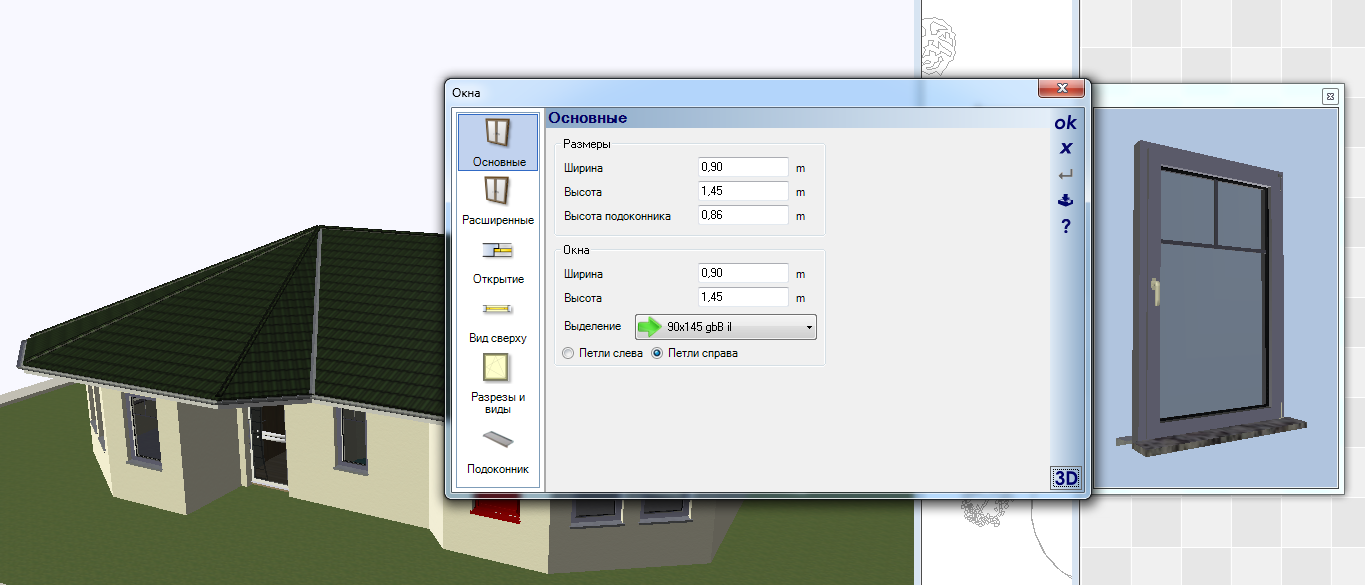 Учитель.  В наглядной форме представляется учебный материал по любому предмету, моделируется эксперименты, проводится тестирования, исправления ошибок, оценивание. 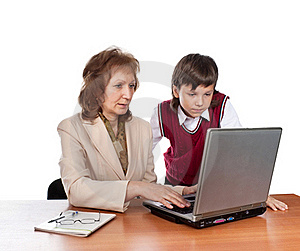 Пишущая машинка.  Набор и редактирование текста, хранение и печать документов широко используется во всех сферах деятельности. 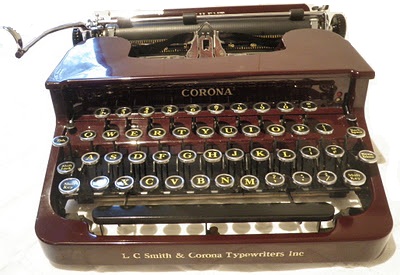 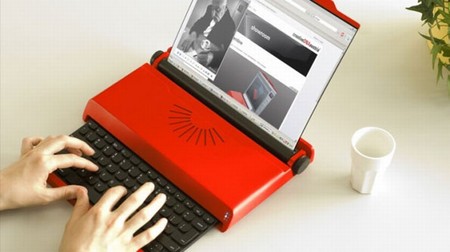 Художник.  На компьютере можно создавать и редактировать (изменять размеры, форму, цвет, добавлять и удалять фрагменты) имеющиеся рисунки и фотографии. 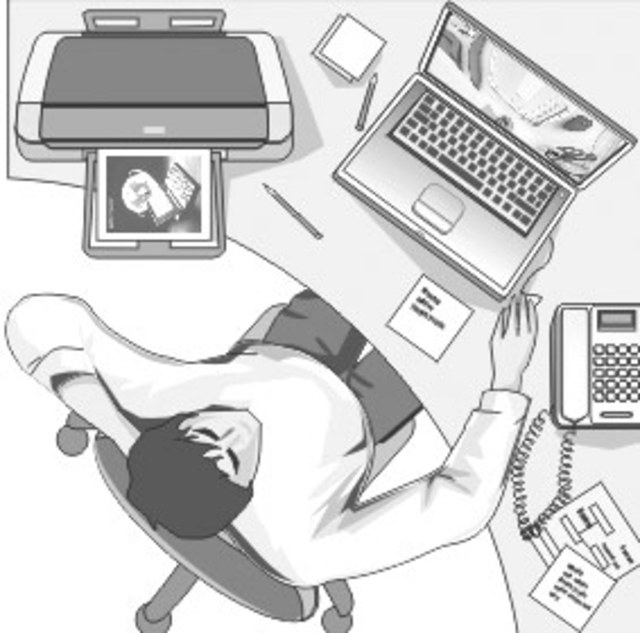 Переводчик.  Компьютер может  осуществлять  перевод  отдельных слов и текстов с русского языка на иностранный и наоборот. 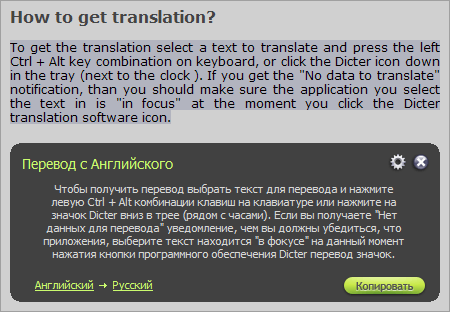 Композитор и музыкант. Компьютер позволяет сочинять, создавать аранжировку и исполнять музыкальные произведения. 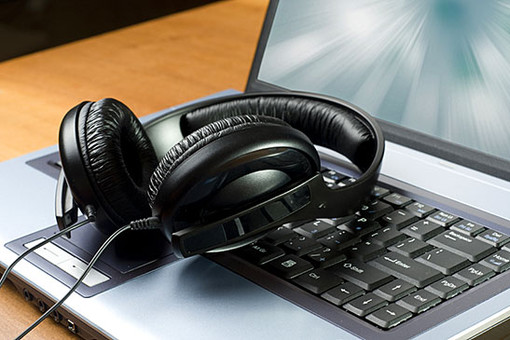 ВычислительПрямая (по названию) и первая (исторически) из его профессий. С помощью компьютера проводятся математические вычисления в различных областях науки и техники. Это и обработка результатов эксперимента, и расчет траекторий космических аппаратов, астрономические исследования и многое другое. 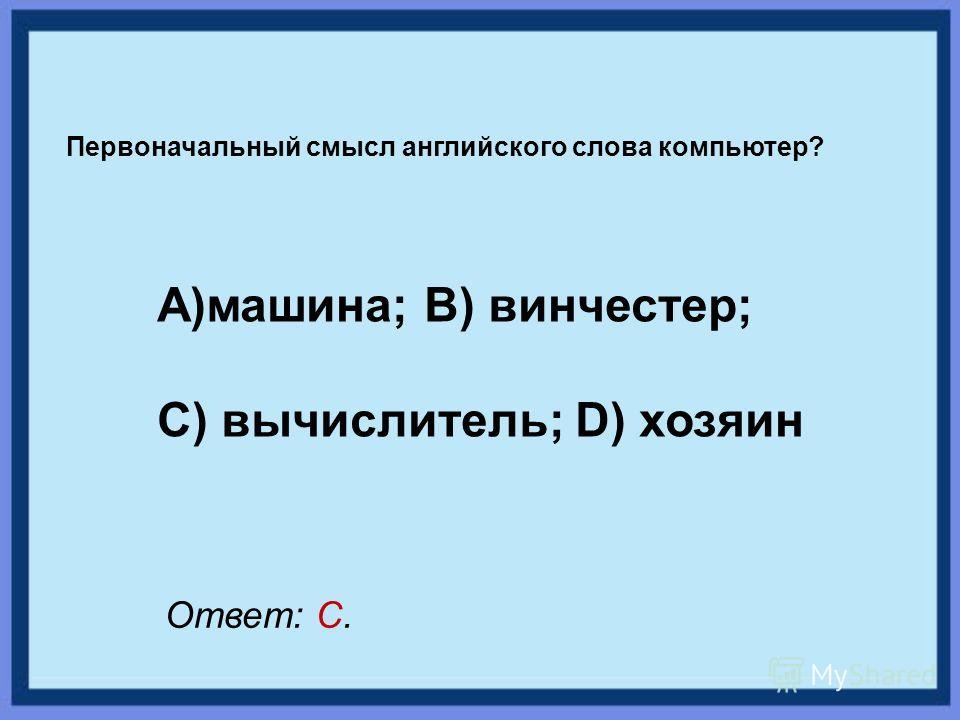 Врач.  Имеется возможность обследования, диагностирования и назначения лечения. 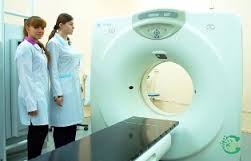 Делопроизводитель.  Можно реализовать ведение личных дел сотрудников, подготовка приказов и распоряжений. 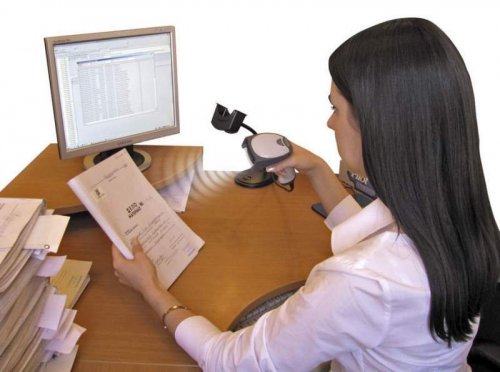 Личный секретарь.Под этим подразумевается ведение делового дневника напоминание о важных делах и знаменательных событий. 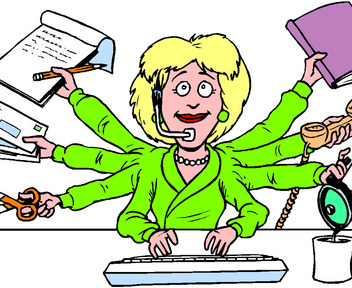 Издатель.  С помощью компьютера можно создавать макеты книг, газет, журналов, рекламных проспектов и плакатов. 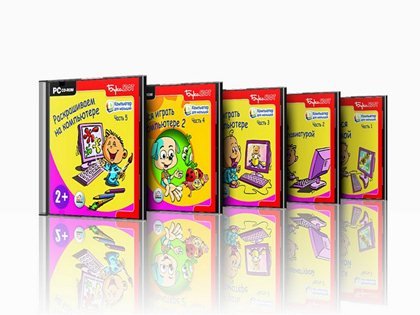 Справочное бюро. Компьютер представляет вам информацию по множеству вопросов. 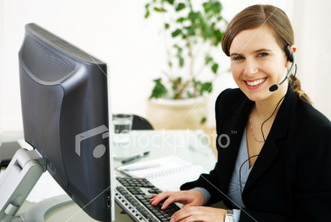 Модельер.  На компьютере можно разбивать модели обуви и одежды, подготавливать выкройки. 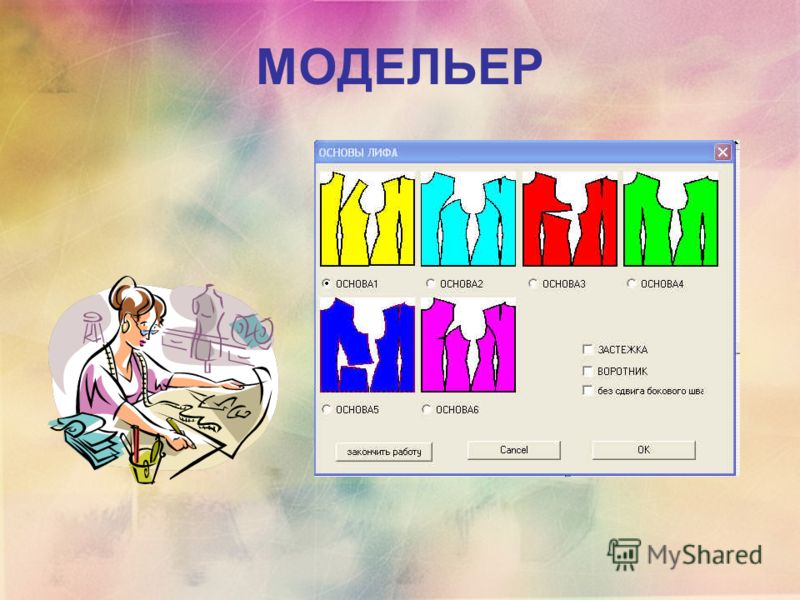 Почтальон.Ваши сообщения могут быть доставлены в любую точку планеты за считанные минуты. 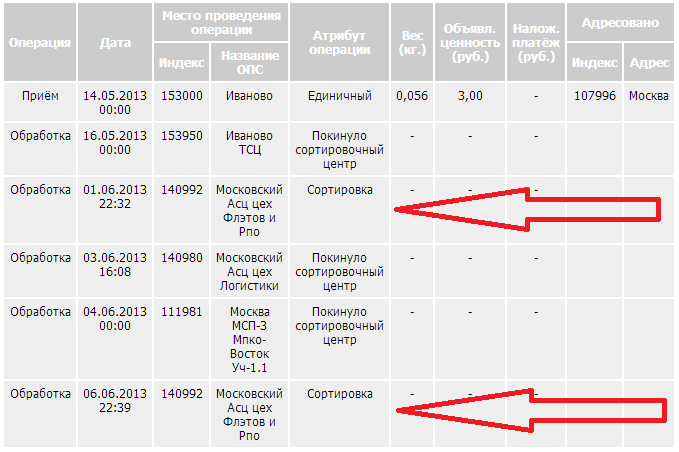 Мультипликатор.  На компьютере можно создавать двухмерные и трехмерные движущиеся изображения, всевозможные видео эффекты. 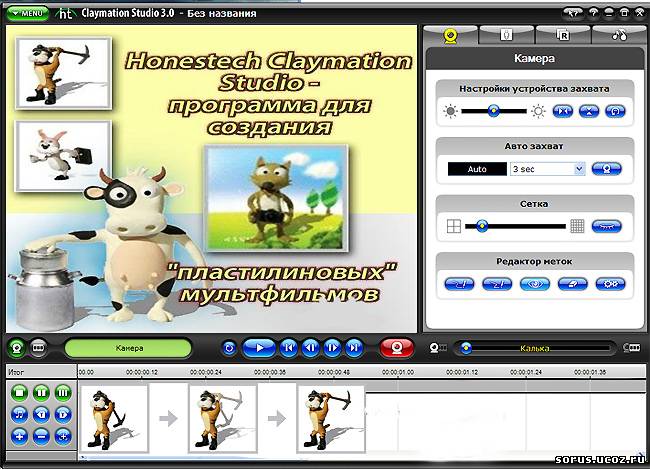 Конструктор.  Компьютер позволяет проектировать и рассчитывать механизмы и конструкции. 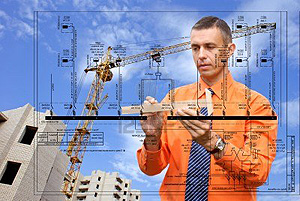 Библиотекарь.  Компьютер позволяет хранить сотни тысяч томов, осуществлять быстрый поиск и представление на экране нужного материала. 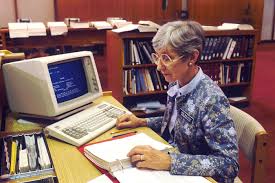 Бухгалтер.  Производится быстрый расчет заработной платы для всего предприятия, учет доходов и налогов, подготовка документации. 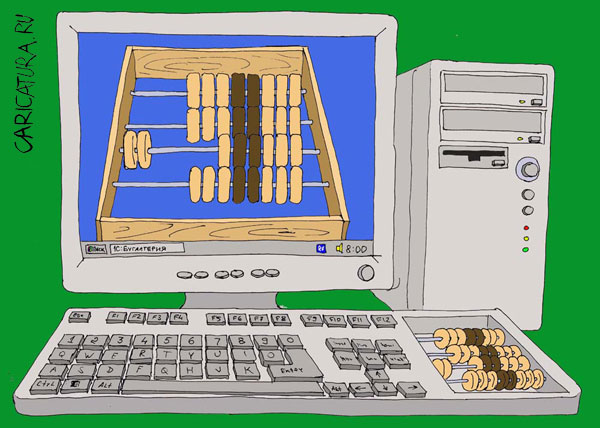 Игротека. Существует  необычайно широкий круг захватывающих компьютерных игр. 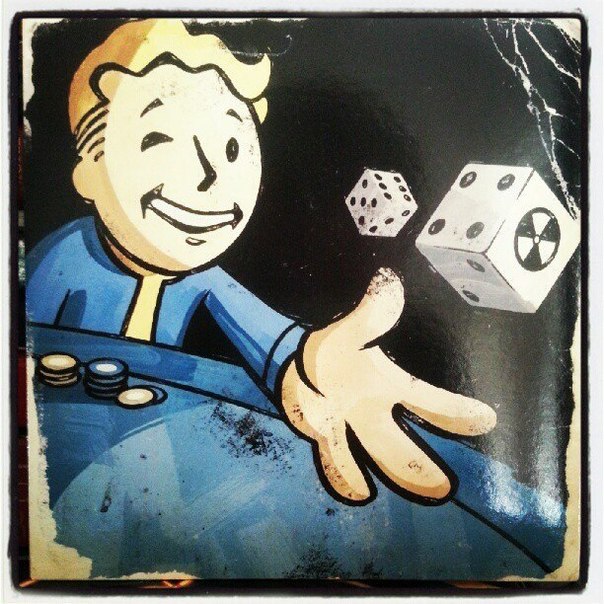 